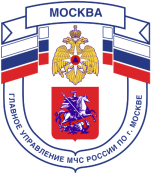 Главное управление МЧС России по г. МосквеУправление по Новомосковскому и Троицкому АО1 региональный отдел надзорной деятельности142784, г. Москва, пос. Сосенское, п. Газопровод, д. 18, корп. 1 тел.+7(495)870-60-74,email:unitao.1rond@yandex.ruПри проведении новогодних мероприятий с массовым пребыванием людей запрещается:- Использовать пиротехнические изделия в любых помещениях.- Проведение мероприятий при запертых распашных решетках на окнах помещений, в которых они проводятся.- Применять дуговые прожекторы, свечи, хлопушки, устраивать фейерверки и другие световые пожароопасные эффекты, которые могут привести к пожару.- Устанавливать елку вблизи дверей эвакуационных выходов и загромождать коридоры, проходы и подступы к средствам пожаротушения.- Украшать елку целлулоидными игрушками, а также марлей и ватой, не пропитанными огнезащитными составами.- Применять для оформления помещений, изготовления маскарадных костюмов и т.п. тканевые материалы, вату, игрушки из нее, не обработанные огнезащитным составом, целлулоидные игрушки, изделия из поролона и других легковоспламеняющихся материалов. Одевать детей в костюмы из легкогорючих материалов.- Содержать двери эвакуационных выходов во время представлений на труднооткрываемых запорах (замках). Уменьшать ширину проходов между рядами и устанавливать в проходах дополнительные кресла и стулья. Допускать заполнение помещений людьми сверх установленной нормы.- Полностью гасить свет в помещении во время спектаклей или представлений. Использовать ставни на окнах для затемнения помещений.- Применять самодельные электрогирлянды, цветомузыкальные установки, электромузыкальную аппаратуру, устройства для вращения елок и создания эффектов мигания елочных гирлянд.- Устанавливать на путях эвакуации киоски по выдаче и продаже новогодних подарков.- Проводить ремонтные, окрасочные, огневые, сварочные и другие пожароопасные и взрывопожароопасные работы.			Единый телефон вызова пожарных и спасателей –101, 01Порядок вызова пожарных и спасателей с операторов сотовой связиБилайн, Мегафон и МТС-112; Скайлинк-01 Единый телефон доверия ГУ МЧС России по г. Москве: +7(495) 637-22-22mchs.qov.ru – официальный интернет сайт МЧС России